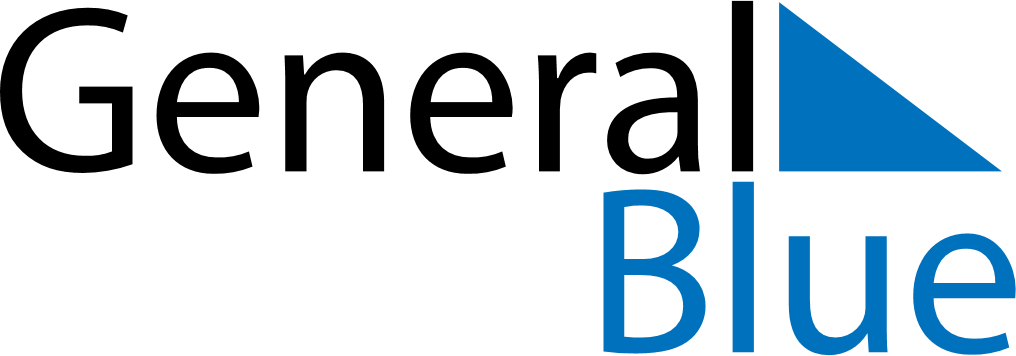 Weekly CalendarNovember 29, 2021 - December 5, 2021Weekly CalendarNovember 29, 2021 - December 5, 2021Weekly CalendarNovember 29, 2021 - December 5, 2021Weekly CalendarNovember 29, 2021 - December 5, 2021Weekly CalendarNovember 29, 2021 - December 5, 2021Weekly CalendarNovember 29, 2021 - December 5, 2021Weekly CalendarNovember 29, 2021 - December 5, 2021MondayNov 29MondayNov 29TuesdayNov 30WednesdayDec 01ThursdayDec 02FridayDec 03SaturdayDec 04SundayDec 055 AM6 AM7 AM8 AM9 AM10 AM11 AM12 PM1 PM2 PM3 PM4 PM5 PM6 PM7 PM8 PM9 PM10 PM